DOMANDA DI AMMISSIONE ALL’ASILO NIDO COMUNALE ANNO SCOLASTICO 2020/2021IL/LA SOTTOSCRITTO/A______________________________________________________________RESIDENTE A ____________________________ IN VIA/PIAZZA ____________________________TELEFONO ________________________E-MAIL____________________________________________in qualità di  genitore      tutore       altrodel minore COGNOME__________________________________NOME_________________________NATO/A A _____________________________________ IL _____________________________________Chiede di iscrivere i proprio figlio/a all’Asilo Nido Comunale nei seguenti orari: PART – TIME dalle 7.30 alle 13.00 FULL-TIME dalle 7.30 alle 16.30 PROLUNGAMENTO dalle 16.30 alle 18.00Dichiara che il minore è:  NUOVO ISCRITTO desidererei un graduale inserimento a partire dal mese di _________ GIA’ STATO ISCRITTO nell’ anno precedente sempre nella stessa struttura  ALTRO ________________________________________L’iscrizione deve avvenire almeno un mese prima dell’inserimento.Informativa ex art. 13 del D. Lgs. 30 Giugno 2003 n. 196 – “tutela delle persone di altri soggetti rispetto al trattamento dei dati personali”. Tutti i dati personali raccolti saranno trattati solo da personale dipendente o incaricato dal Comune di Spino d’Adda secondo privacy di correttezza, liceità e trasparenza in modo da tutelare in ogni momento la riservatezza e i diritti dell’interessato.Spino d’Adda, ___________						Firma _______________________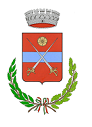 